	Primorsko-goranska županija, Upravni odjel za prostorno uređenje, graditeljstvo i zaštitu okoliša, Odsjek za prostorno uređenje i graditeljstvo, na temelju čl. 99. i 116.  Zakona o gradnji (''Narodne novine'', br. 153/13, 20/17), u postupku izdavanja građevinske dozvole, po zahtjevu investitora društva Vargon d.o.o., Kukuljanovo, Kukuljanovo 352,                                            P O Z I V Avlasnike i nositelje drugih stvarnih prava na nekretnini za koju se izdaje građevinska dozvola, te vlasnike i nositelje drugih stvarnih prava na nekretnini koja neposredno graniči s nekretninom za koju se izdaje građevinska dozvola za rekonstrukciju gospodarske građevine - dogradnju nadstrešnice ispred ulaza u proizvodnu halu 2, u sklopu kompleksa proizvodnog pogona kanalizacijskih i vodovodnih cijevi, na k.č.  2401/7, k.o. Kukuljanovo, da izvrše uvid u spis, radi izjašnjenja.Uvid u spis predmeta može izvršiti osoba koja dokaže da ima svojstvo stranke, osobno ili putem opunomoćenika, u prostorijama Upravnog odjela za prostorno uređenje, graditeljstvo i zaštitu okoliša, Rijeka, Riva 10, I kat, soba 113, dana 26. siječnja 2018. godine, u vremenu od 8,30 do 11,00 sati. Građevinska dozvola može se izdati iako se stranke ne odazovu pozivu.DOSTAVITI:1. Oglasna ploča upravnog tijela - 8 dana2. Mrežne stranice upravnog tijela3. Građevna čestica4. U spis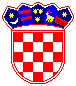 REPUBLIKA HRVATSKA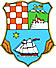 PRIMORSKO-GORANSKA ŽUPANIJAUPRAVNI ODJEL ZA PROSTORNO UREĐENJE, GRADITELJSTVO I ZAŠTITU OKOLIŠAKLASA:UP/I-361-03/17-06/155URBROJ:2170/1-03-01/10-18-4Rijeka,12. siječnja 2018.